A machine learning approach for the identification of population-informative markers from high throughput genotyping data: application to several pig breedsG. Schiavo, F. Bertolini, G. Galimberti, S. Bovo, S. Dall’Olio, L. Nanni Costa, M. Gallo and L. FontanesiAnimal JournalSupplementary Tables and FiguresSupplementary Table S1. Pigs included in this study.NA = not applicable. These pigs were part of the national selection program.Supplementary Table S2. Number of the single nucleotide polymorphisms used in this study distributed on the 18 porcine autosomes (SSC) and included in the two datasets [whole or untagged single nucleotide polymorphism (SNP) dataset and tag SNP dataset] and number of monomorphic SNPs in the investigated breeds among the total number of analysed SNPs of the tagged dataset.1 Number of monomorphic SNPs.Supplementary Table S3. Number of private alleles of the seven pig breeds distributed in the 18 porcine autosomes (SSC).Supplementary Table S4. All single nucleotide polymorphisms (SNPs) included in the six 96 SNP panels determined from the analysed pig breeds. All SNPs of the six panels were annotated with the closest gene, as reported in the Sscrofa11.1 genome version.1 Method acronyms are defined in the notes to Tables 1-3. Panel RF MDA 1 (mean of the 100 runs) and RF MDA 2 (occurrence in the 100 runs) include the same SNPs but their ranking position is different between the two lists of SNPs of the same panel (see methods and results for details).2 Ranking position of the SNP as defined by the ranking values which define the statistic parameter attached to the corresponding SNP (obtained by the method used to select the 96 SNPs).3 Statistical value obtained for the selected SNPs (see above).4 Position of the SNP on the chromosome (coordinate system on the Sscrofa11.1 genome version).5 Distance in bp of the indicated gene to the SNP. When “0” is reported the SNP is within the annotated gene.6 Ensembl annotated gene ID.7 References that identified the corresponding SNPs in selection signature regions of the porcine genome.Supplementary Table S5. Correct prediction proportions (CPP) of the test population (total: considering all breeds together) for all pig breeds using the six 96 single nucleotide polymorphism (SNP) panels obtained with the random forest (RF), Delta, Fixation index (Fst) and Principal Component Analysis (PCA) methods. 1 Random Forest (RF) Gini Index 1 = stability mean.2 RF Gini Index 2 = stability occurrence.3 RF MDA = Random Forest Mean Decrease in Accuracy.4 Fst = Fixation index.5 PCA = Principal Component Analysis.6 The number of pigs assigned to another breed is reported in parenthesis.Supplementary Figure S1. Bidimensional and tridimensional multidimensional scaling (MDS) plots of the investigated pig breeds obtained using the 96 SNP panels defined in this study. Methods are defined in the notes to Tables 1-3.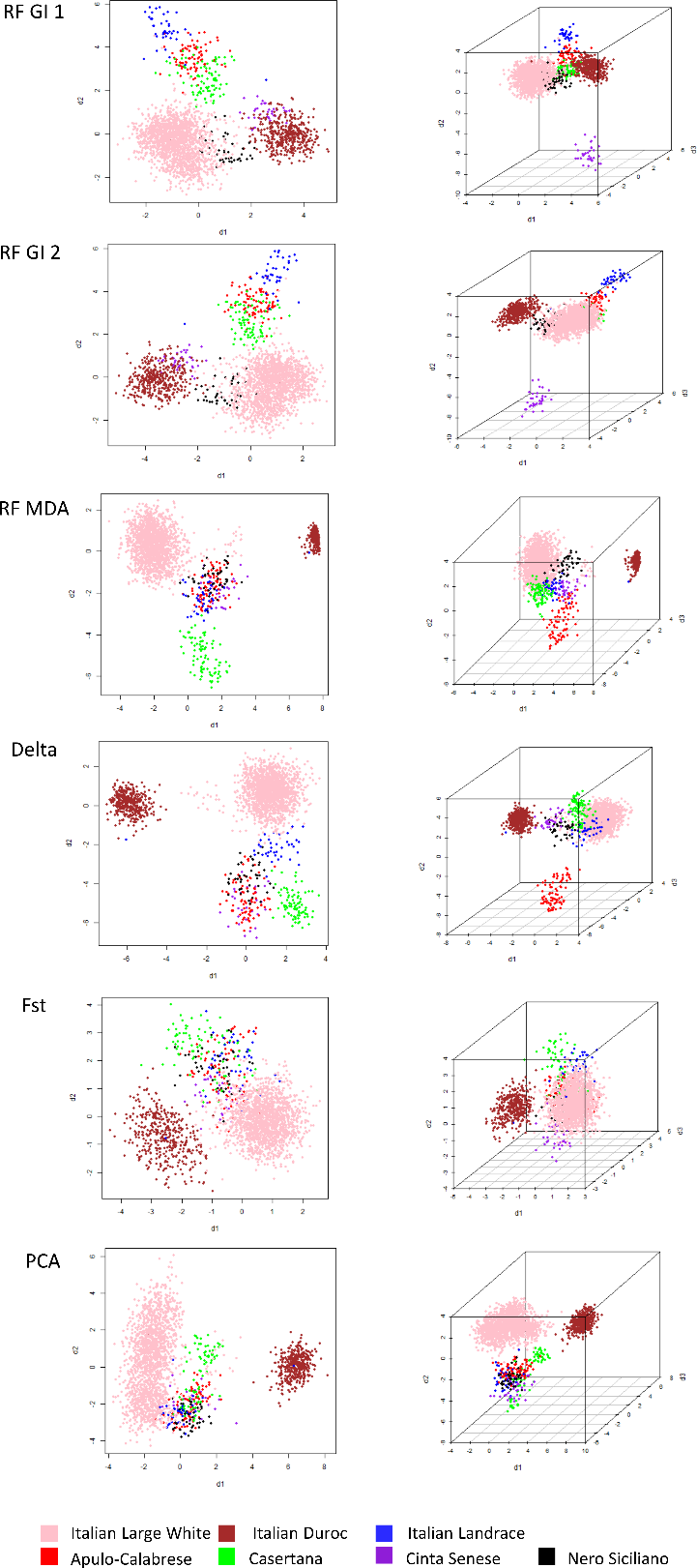 BreedsN. of pigsYears of birthN. of farmsItalian Large White1968 1993-2012NAItalian Landrace462011-2012NAItalian Duroc4321997-2012NAApulo-Calabrese922009-20124Casertana962007-20126Cinta Senese3820132Nero Siciliano482008-20135SSCN. of SNPs in the untagged datasetN. of SNPs in the tagged datasetMonom.1 SNPs in Italian Large WhiteMonom.  SNPs in Italian DurocMonom. SNPs in Italian LandraceMonom. SNPs in Apulo-CalabreseMonom. SNPs in CasertanaMonom. SNPs in Cinta SeneseMonom. SNPs in Nero Siciliano15222741141177274129119612251854814741357852373206855515742328279274299257611705329798945518474981170474078693262152475359373976833172815791107061371098343820605168603931837735924265988783840799232101268404127212046421811154848423932296174291211013316352113514019133143566671453282753414337759086349558690311522754617613632667332161444349246302152512517138939433931335354281810352953381724383518406801920105104771261613281277577SSCItalian Large WhiteItalian LandraceItalian DurocApulo-Calabrese CasertanaCinta SeneseNero SicilianoPrivate in at least one breed180212121624000001534000100542002102753131012116400100057312012110850010017920000114102000001311102000031210021026137001000814400000261530010026164010100617201010151850010006Total64211118518119Panel1SNPRanking position2Ranking value3ChromosomeChr. Position4Distance5Ensembl ID6Gene symbolReference7RF GI 1ALGA0085294115.4725715481591900ENSSSCG00000015820NSD3RF GI 1ALGA0037006214.4394761406936570ENSSSCG00000032901RF GI 1ALGA0038590311.8048871081227953040ENSSSCG00000039116ssc-mir-9807RF GI 1H3GA002069249.94817872933853239361ENSSSCG00000001499DSTRF GI 1ALGA006576558.71602312269721310ENSSSCG00000017561ABCC3RF GI 1ASGA003819068.306147821908257128198ENSSSCG00000008763RF GI 1H3GA000643578.250292273262170ENSSSCG00000013311KIAA1549LRF GI 1MARC008360087.81739383282433817058ENSSSCG00000038488PHOX2BRF GI 1SIRI000087697.3360992523262920ENSSSCG00000025900SH3BP5LRF GI 1ASGA0018728107.254377416468030512ENSSSCG00000020166RF00001RF GI 1INRA0013882117.14214944052268233650ENSSSCG00000034943GDF6RF GI 1ALGA0097306127.128269181990931710556ENSSSCG00000016583FAM71F2RF GI 1ALGA0047079136.94658182672117569427ENSSSCG00000008767RF GI 1MARC0019146146.7607268322799460ENSSSCG00000022168APBB2RF GI 1H3GA0024821156.7602378397309260ENSSSCG00000030621RF GI 1ALGA0047511166.6264998335438220ENSSSCG00000008803ATP8A1RF GI 1H3GA0006564176.5535342392750350ENSSSCG00000013351NAV2RF GI 1DIAS0002834186.4447826712211700ENSSSCG00000023126RF GI 1ALGA0088966196.332722167227590508138ENSSSCG00000016796RF GI 1ASGA0079412206.19949818280099640ENSSSCG00000035981RF GI 1M1GA0007506216.141445107026710ENSSSCG00000026067TMPRSS6RF GI 1MARC0024515225.75685611133231400ENSSSCG00000009362TRPC4RF GI 1CASI0004261235.6363771511545014262044ENSSSCG00000016164IKZF2RF GI 1H3GA0031500245.51842111901831522330ENSSSCG00000018211RF00026RF GI 1ALGA0083196255.47697614137654632244824ENSSSCG00000019901RF00001RF GI 1ASGA0035869265.346968710694980171698ENSSSCG00000019910RF00100RF GI 1H3GA0024318275.32249281301092340929ENSSSCG00000008748LCORLRubin et al. (2012), Li et al. (2013)RF GI 1ASGA0070239285.14048815102260926265690ENSSSCG00000040152RF GI 1MARC0038400295.054974123840009651048ENSSSCG00000017692LHX1RF GI 1INRA0039368305.0234891319274040ENSSSCG00000037430COL6A6RF GI 1ASGA0059607314.98398313187083442752698ENSSSCG00000018744RF00026RF GI 1ALGA0047671324.9335068371042240ENSSSCG00000035621GABRB1RF GI 1MARC0006806334.8782151524186234217137ENSSSCG00000015715EN1Zhang et al. (2018)RF GI 1ALGA0046053344.868637820334760ENSSSCG00000008698RGS12RF GI 1ASGA0054746354.71401312429735370ENSSSCG00000017743CRLF3RF GI 1ALGA0119129364.70167821163107329232ENSSSCG00000018604RF00100RF GI 1ALGA0023597374.2509484158613945766ENSSSCG00000039048RF00100RF GI 1ALGA0033636384.152236593710246306741ENSSSCG00000035495KITLGWilkinson et al. (2013), Li et al. (2013)RF GI 1H3GA0056051394.064502312710121117596ENSSSCG00000008642ASAP2RF GI 1H3GA0048198404.05424172633731416124ENSSSCG00000007088RF GI 1MARC0015234413.94348111119298490ENSSSCG00000033919DCLK1RF GI 1ASGA0037865423.9319928127030600ENSSSCG00000026232FAM184BYang et al. (2014)RF GI 1ASGA0012625433.91482321444287420ENSSSCG00000014399ARHGAP26RF GI 1H3GA0032382443.83695211686449220ENSSSCG00000009519CLYBLRF GI 1ALGA0048895453.83569781022091432197ENSSSCG00000009092TRPC3Schiavo et al. (2016)RF GI 1ALGA0060332463.8326211140410940ENSSSCG00000037194RF GI 1ALGA0111963473.76588681986505458717ENSSSCG00000031297RF00026RF GI 1ALGA0083768483.730683151396192278163ENSSSCG00000032103RF GI 1ALGA0049757493.709222812919537521781ENSSSCG00000009202MMRN1RF GI 1ALGA0061762503.629411129113328476319ENSSSCG00000035135RF GI 1H3GA0043731513.58342415274389447329ENSSSCG00000023627LYPD6RF GI 1ASGA0038670523.5542268365048712411ENSSSCG00000028922GABRA2RF GI 1ALGA0093763533.527911172192521020811ENSSSCG00000007072SPTLC3RF GI 1ALGA0119566543.485797824112187236392ENSSSCG00000035424RF GI 1ALGA0092770553.4244417401829078676ENSSSCG00000006979MSR1RF GI 1INRA0039430563.3883551347114300ENSSSCG00000011199TBC1D5Wang et al. (2018)RF GI 1MARC0012191573.36628862343631082551ENSSSCG00000040687CDH8RF GI 1ALGA0061314583.36550611213451190ENSSSCG00000009414ZC3H13RF GI 1ALGA0062298593.3407111489760990ENSSSCG00000009468KCTD12RF GI 1ALGA0038216603.2933517549201560478ENSSSCG00000038403RF GI 1DRGA0016582613.276812171594932379377ENSSSCG00000025527RF GI 1ALGA0088377623.2550991513689912061052ENSSSCG00000016323COP9RF GI 1ASGA0066512633.239191141227222310ENSSSCG00000031896RF GI 1CASI0005117643.2200443176422140ENSSSCG00000007788PHKG2RF GI 1MARC0021719653.19132363039646294209ENSSSCG00000018107RF00026RF GI 1MARC0081387663.1874922501106223620ENSSSCG00000033086olfactory_receptor_4C46-likeRF GI 1ALGA0083430673.1334771541182070ENSSSCG00000015668ORC4RF GI 1ALGA0063729683.0952411171873698524433ENSSSCG00000026317SLC10A2RF GI 1ASGA0046127693.0911981066907800ENSSSCG00000010814ESRRGRF GI 1H3GA0024312703.0609478126643410ENSSSCG00000026232FAM184BYang et al. (2014)RF GI 1H3GA0013086713.0136954755311900ENSSSCG00000006243PENKLi et al. (2013)RF GI 1ALGA0066661722.98242212445029780ENSSSCG00000017756NLKRF GI 1ASGA0054824732.89702312452355120ENSSSCG00000017781PIPOXRF GI 1M1GA0021082742.86564516551141000ENSSSCG00000017012RF GI 1MARC0025311752.846348411592137480668ENSSSCG00000006857COL11A1Wang et al. (2018)RF GI 1H3GA0024339762.8304618151024100ENSSSCG00000008749SLIT2Wang et al. (2018)RF GI 1DRGA0008467772.82744182673815752445ENSSSCG00000008767RF GI 1ALGA0001328782.81973211551711773768ENSSSCG00000032778PLEKHG1RF GI 1ASGA0073319792.806068164660711983496ENSSSCG00000016958PIK3R1RF GI 1ALGA0066613802.802264124316771469720ENSSSCG00000017745UTP6RF GI 1ASGA0103220812.8007982146116533134765ENSSSCG00000032826KCTD16RF GI 1DIAS0002950822.795879151287985620ENSSSCG00000031572MFFRF GI 1ALGA0010683832.777901126950471549405ENSSSCG00000005673IER5LRF GI 1ASGA0028870842.7739986939581860ENSSSCG00000003643SF3A3RF GI 1DRGA0011340852.76674115737060657936ENSSSCG00000033995RF GI 1ALGA0047010862.765098250845971208802ENSSSCG00000035424RF GI 1INRA0052266872.75904179043450ENSSSCG00000006968LONRF1RF GI 1ALGA0105829882.737998876829903130499ENSSSCG00000020879FBXW7RF GI 1ALGA0055609892.705896913158089019429ENSSSCG00000015604NEK2RF GI 1H3GA0046254902.69325116229530090ENSSSCG00000038727GDNFRF GI 1DBUN0001582912.6526412150336520ENSSSCG00000032081NDUFS3RF GI 1ASGA0095713922.6505756762406819119ENSSSCG00000038128CDYL2RF GI 1ALGA0096892932.6489561883487580ENSSSCG00000016492AGKWang et al. (2018)RF GI 1ALGA0062301942.604326114906196415528ENSSSCG00000009469ACOD1RF GI 1ALGA0026433952.586025486297336131370ENSSSCG00000029231RF GI 1MARC0004055962.5533812507374990ENSSSCG00000033120PALM2RF GI 2ALGA0085294110015481591900ENSSSCG00000015820NSD3RF GI 2ALGA0037006210061406936570ENSSSCG00000032901RF GI 2ALGA0038590310071081227953040ENSSSCG00000039116ssc-mir-9807RF GI 2H3GA0020692410072933853239361ENSSSCG00000001499DSTRF GI 2ALGA0065765510012269721310ENSSSCG00000017561ABCC3RF GI 2ALGA0047079610082672117569427ENSSSCG00000008767RF GI 2ASGA0038190799821908257128198ENSSSCG00000008763RF GI 2H3GA00064358992273262170ENSSSCG00000013311KIAA1549LRF GI 2ASGA0018728999416468030512ENSSSCG00000020166RF00001RF GI 2INRA0013882109944052268233650ENSSSCG00000034943GDF6RF GI 2SIRI000087611982523262920ENSSSCG00000025900SH3BP5LRF GI 2ALGA00973061298181990931710556ENSSSCG00000016583FAM71F2RF GI 2MARC001914613988322799460ENSSSCG00000022168APBB2RF GI 2H3GA002482114988397309260ENSSSCG00000030621RF GI 2H3GA000656415982392750350ENSSSCG00000013351NAV2RF GI 2MARC0083600169783282433817058ENSSSCG00000038488PHOX2BRF GI 2CASI000426117971511545014262044ENSSSCG00000016164IKZF2RF GI 2M1GA000750618965107026710ENSSSCG00000026067TMPRSS6RF GI 2ALGA004751119958335438220ENSSSCG00000008803ATP8A1RF GI 2MARC0024515209511133231400ENSSSCG00000009362TRPC4RF GI 2DIAS000283421946712211700ENSSSCG00000023126RF GI 2ASGA00358692294710694980171698ENSSSCG00000019910RF00100RF GI 2ALGA00889662393167227590508138ENSSSCG00000016796RF GI 2ASGA0079412249318280099640ENSSSCG00000035981RF GI 2INRA003936825931319274040ENSSSCG00000037430COL6A6RF GI 2ALGA0083196269214137654632244824ENSSSCG00000019901RF00001RF GI 2H3GA0024318279281301092340929ENSSSCG00000008748LCORLRubin et al. (2012), Li et al. (2013)RF GI 2H3GA00315002891111901831522330ENSSSCG00000018211RF00026RF GI 2ASGA0059607299113187083442752698ENSSSCG00000018744RF00026RF GI 2MARC00384003090123840009651048ENSSSCG00000017692LHX1RF GI 2ALGA004767131908371042240ENSSSCG00000035621GABRB1RF GI 2ALGA01191293287821163107329232ENSSSCG00000018604RF00100RF GI 2ALGA00460533386820334760ENSSSCG00000008698RGS12RF GI 2ASGA0070239348515102260926265690ENSSSCG00000040152RF GI 2MARC000680635851524186234217137ENSSSCG00000015715EN1Zhang et al. (2018)RF GI 2ASGA0054746368312429735370ENSSSCG00000017743CRLF3RF GI 2ALGA002359737824158613945766ENSSSCG00000039048RF00100RF GI 2ALGA00336363877593710246306741ENSSSCG00000035495KITLGWilkinson et al. (2013), Li et al. (2013)RF GI 2H3GA00481983977172633731416124ENSSSCG00000007088RF GI 2ASGA0012625407721444287420ENSSSCG00000014399ARHGAP26RF GI 2H3GA00560514175312710121117596ENSSSCG00000008642ASAP2RF GI 2ASGA003786542758127030600ENSSSCG00000026232FAM184BYang et al. (2014)RF GI 2ALGA0048895437581022091432197ENSSSCG00000009092TRPC3Schiavo et al. (2016)RF GI 2H3GA0032382447411686449220ENSSSCG00000009519CLYBLRF GI 2ALGA00837684574151396192278163ENSSSCG00000032103RF GI 2ALGA0111963467381986505458717ENSSSCG00000031297RF00026RF GI 2ALGA00497574769812919537521781ENSSSCG00000009202MMRN1RF GI 2ALGA01195664869824112187236392ENSSSCG00000035424RF GI 2ALGA006176249681129113328476319ENSSSCG00000035135RF GI 2ALGA0092770506817401829078676ENSSSCG00000006979MSR1RF GI 2H3GA0043731516715274389447329ENSSSCG00000023627LYPD6RF GI 2ASGA003867052678365048712411ENSSSCG00000028922GABRA2RF GI 2MARC0015234536611119298490ENSSSCG00000033919DCLK1RF GI 2ALGA006033254661140410940ENSSSCG00000037194RF GI 2ALGA00937635563172192521020811ENSSSCG00000007072SPTLC3RF GI 2INRA003943056631347114300ENSSSCG00000011199TBC1D5Wang et al. (2018)RF GI 2MARC008138757632501106223620ENSSSCG00000033086RF GI 2ALGA0061314586211213451190ENSSSCG00000009414ZC3H13RF GI 2ALGA008837759611513689912061052ENSSSCG00000016323RF GI 2ALGA0062298606011489760990ENSSSCG00000009468KCTD12RF GI 2ALGA003821661607549201560478ENSSSCG00000038403RF GI 2ASGA00665126260141227222310ENSSSCG00000031896RF GI 2MARC0012191635862343631082551ENSSSCG00000040687CDH8RF GI 2DRGA00165826457171594932379377ENSSSCG00000025527RF GI 2ALGA008343065571541182070ENSSSCG00000015668ORC4RF GI 2CASI000511766563176422140ENSSSCG00000007788PHKG2RF GI 2MARC0021719675663039646294209ENSSSCG00000018107RF00026RF GI 2ASGA004612768561066907800ENSSSCG00000010814ESRRGRF GI 2ALGA006372969551171873698524433ENSSSCG00000026317SLC10A2RF GI 2H3GA002431270538126643410ENSSSCG00000026232FAM184BYang et al. (2014)RF GI 2H3GA001308671524755311900ENSSSCG00000006243PENKLi et al. (2013)RF GI 2ASGA002887072516939581860ENSSSCG00000003643SF3A3RF GI 2ALGA0066661735012445029780ENSSSCG00000017756NLKRF GI 2ASGA0054824745012452355120ENSSSCG00000017781PIPOXRF GI 2ASGA00733197548164660711983496ENSSSCG00000016958PIK3R1RF GI 2ALGA00666137648124316771469720ENSSSCG00000017745UTP6RF GI 2INRA00522667748179043450ENSSSCG00000006968LONRF1RF GI 2ASGA010322078472146116533134765ENSSSCG00000032826KCTD16RF GI 2M1GA0021082794616551141000ENSSSCG00000017012RF GI 2DRGA0008467804582673815752445ENSSSCG00000008767RF GI 2H3GA002433981448151024100ENSSSCG00000008749SLIT2Wang et al. (2018)RF GI 2ALGA0001328824411551711773768ENSSSCG00000032778PLEKHG1RF GI 2ALGA01058298344876829903130499ENSSSCG00000020879FBXW7RF GI 2MARC00253118443411592137480668ENSSSCG00000006857COL11A1Wang et al. (2018)RF GI 2ALGA004701085438250845971208802ENSSSCG00000035424RF GI 2ASGA009571386436762406819119ENSSSCG00000038128CDYL2RF GI 2ALGA00106838742126950471549405ENSSSCG00000005673IER5LRF GI 2ALGA00556098842913158089019429ENSSSCG00000015604NEK2RF GI 2ALGA009689289421883487580ENSSSCG00000016492AGKWang et al. (2018)RF GI 2MARC0004055904112507374990ENSSSCG00000033120PALM2RF GI 2DIAS00029509140151287985620ENSSSCG00000031572MFFRF GI 2DBUN000158292402150336520ENSSSCG00000032081NDUFS3RF GI 2M1GA002074693401513694377946312ENSSSCG00000032204ssc-mir-7141RF GI 2ALGA00623019439114906196415528ENSSSCG00000009469ACOD1RF GI 2DRGA00113409538115737060657936ENSSSCG00000033995RF GI 2ASGA003854396388320864890ENSSSCG00000022168APBB2RF AMD 1INRA003936810.3280711319274040ENSSSCG00000037430COL6A6RF AMD 1ASGA001810720.307412496766490ENSSSCG00000031717ADCY8RF AMD 1H3GA005676430.250417630553440ENSSSCG00000034980IRF8RF AMD 1M1GA002673040.22691151063347255335ENSSSCG00000032820BRD1RF AMD 1ALGA001223050.22448121710917411383ENSSSCG00000031590SYT13RF AMD 1ALGA003125360.224184521534750287ENSSSCG00000000379ESYT1RF AMD 1ALGA000919270.2086712514379230ENSSSCG00000005455SVEP1Li et al. (2013), Wang et al. (2018)RF AMD 1M1GA002447380.20763562873515167902ENSSSCG00000034980IRF8RF AMD 1ALGA008529490.20441115481591900ENSSSCG00000015820NSD3RF AMD 1ASGA0041840100.203947914520594182874ENSSSCG00000024327RF00026RF AMD 1MARC0019347110.201282649703230ENSSSCG00000002684CDH13RF AMD 1H3GA0017190120.1979125943404740ENSSSCG00000000927TMTC3RF AMD 1ALGA0067729130.1973581368250561679ENSSSCG00000011205EFHBRF AMD 1H3GA0054927140.19049587717900743424ENSSSCG00000009015GATBRF AMD 1H3GA0014860150.18993941274923970ENSSSCG00000006925KYAT3RF AMD 1ALGA0060299160.1896751133997210ENSSSCG00000035421ATP8A2RF AMD 1ASGA0059607170.177697131870834421408927ENSSSCG00000012020RF AMD 1ASGA0031237180.1686367114298380ENSSSCG00000001061JARID2RF AMD 1H3GA0047667190.1673921752497540ENSSSCG00000006987SLC7A2RF AMD 1M1GA0010653200.1645217977956470ENSSSCG00000002368LTBP2RF AMD 1ASGA0024910210.1629945181709490ENSSSCG00000000252KRT8RF AMD 1MARC0040061220.16124759058703020854ENSSSCG00000031633RF AMD 1ALGA0002123230.16089312894925419590ENSSSCG00000004169HBS1LRF AMD 1MARC0074172240.16037517157681756981ENSSSCG00000039442BMP2RF AMD 1ALGA0090354250.159586163632666227033ENSSSCG00000016922GPBP1RF AMD 1H3GA0014895260.1589734128511140382994ENSSSCG00000006928LMO4RF AMD 1DRGA0008986270.15792381349333420ENSSSCG00000009233GPAT3RF AMD 1ALGA0038519280.154329796857040ENSSSCG00000001053TBC1D7RF AMD 1MARC0069433290.153727710971930730305ENSSSCG00000037928RF AMD 1ALGA0038590300.14300371081227953040ENSSSCG00000039116ssc-mir-9807RF AMD 1DIAS0002950310.141905151287985620ENSSSCG00000031572MFFRF AMD 1ALGA0021535320.1412313124303840107568ENSSSCG00000039080TRIB2RF AMD 1ASGA0060423330.14092714128428881441ENSSSCG00000031962RF AMD 1ASGA0082366340.139166947037744146175ENSSSCG00000015125NECTIN1RF AMD 1ASGA0077668350.13157175312457212273ENSSSCG00000019814RF00614RF AMD 1H3GA0017431360.130641655598380ENSSSCG00000002684CDH13RF AMD 1H3GA0022612370.129959795276843105726ENSSSCG00000002332SIPA1L1RF AMD 1INRA0013882380.12774544052268233650ENSSSCG00000034943GDF6RF AMD 1MARC0088620390.12717762732746135087ENSSSCG00000038460FOXF1RF AMD 1H3GA0001444400.1238361350583760ENSSSCG00000004209PTPRKWang et al. (2018)RF AMD 1M1GA0024147410.12365931250725710ENSSSCG00000008624LPIN1RF AMD 1ALGA0071689420.123418131101594000ENSSSCG00000011750PLD1RF AMD 1MARC0015751430.122858132005767670ENSSSCG00000012059HLCSSchiavo et al. (2016)RF AMD 1ALGA0048895440.12101981022091432197ENSSSCG00000009092TRPC3Schiavo et al. (2016)RF AMD 1MARC0002965450.12085710562491580ENSSSCG00000011102NRP1RF AMD 1H3GA0028486460.120773913114222665665ENSSSCG00000015599PPP2R5ARF AMD 1MARC0027201470.1207410153319390ENSSSCG00000010865EXO1RF AMD 1MARC0101447480.11983364096333056671ENSSSCG00000035009RF00001RF AMD 1H3GA0053137490.11911292525070ENSSSCG00000036669RF AMD 1ALGA0033799500.1184895961975346159ENSSSCG00000032321MGAT4CRF AMD 1ASGA0088991510.11647210458387749009ENSSSCG00000020561RF00322RF AMD 1ALGA0102818520.1149621327124140ENSSSCG00000028911COLQRF AMD 1MARC0016585530.1148991282991720ENSSSCG00000004165PDE7BRF AMD 1MARC0021090540.11375215167081050ENSSSCG00000015694ZRANB3RF AMD 1MARC0024515550.11322411133231400ENSSSCG00000009362TRPC4RF AMD 1ASGA0046309560.1132121088196600ENSSSCG00000038539RF AMD 1ALGA0037006570.10972261406936570ENSSSCG00000032901RF AMD 1DIAS0002834580.109146712211700ENSSSCG00000023126RF AMD 1DRGA0010562590.10874810549363390ENSSSCG00000040615MALRD1RF AMD 1H3GA0021877600.1065517549419136534ENSSSCG00000019173ssc-mir-9-3RF AMD 1M1GA0021645610.104521792343770ENSSSCG00000007008ADAM18RF AMD 1H3GA0055680620.103945807453160ENSSSCG00000000854STAB2RF AMD 1M1GA0021255630.1035041674705136180841ENSSSCG00000017101ADCY2RF AMD 1MARC0016290640.103303616918557731026ENSSSCG00000003970GUCA2BRF AMD 1MARC0066315650.09948811215367250ENSSSCG00000038733SIAH3RF AMD 1ASGA0095253660.0990581879412260ENSSSCG00000034639RF AMD 1H3GA0036906670.09805137828094756551ENSSSCG00000011655RF AMD 1ALGA0041246680.09654174352491572236ENSSSCG00000001732MUTRF AMD 1ALGA0065765690.09596812269721310ENSSSCG00000017561ABCC3RF AMD 1ASGA0016156700.095652311238508322024ENSSSCG00000008564CIB4RF AMD 1H3GA0030446710.0946971056726017295206ENSSSCG00000011102NRP1RF AMD 1MARC0005038720.09409281259997330ENSSSCG00000009197GRID2RF AMD 1ALGA0122843730.0940163123049851102447ENSSSCG00000036245RF00026RF AMD 1H3GA0005759740.093336275369910ENSSSCG00000013024RF AMD 1ASGA0013496750.091696312508944153099ENSSSCG00000036217RF AMD 1MARC0081495760.0907291532706880114029ENSSSCG00000028195RF AMD 1ASGA0009826770.0905392288084795605ENSSSCG00000032287RF AMD 1DRGA0000162780.0896541142809030ENSSSCG00000025777ESR1Wilkinson et al. (2013), Li et al. (2014), Yang et al. (2017)RF AMD 1ALGA0082759790.089167141338941450ENSSSCG00000010735LHPPRF AMD 1ALGA0063912800.08897811742613510ENSSSCG00000009536ARGLU1RF AMD 1ALGA0023597810.0884244158613945766ENSSSCG00000039048RF00100RF AMD 1INRA0038383820.08791223757890ENSSSCG00000017158CCDC40RF AMD 1DRGA0014500830.087743141150990539734ENSSSCG00000035752RF AMD 1ALGA0012424840.087433219978593661069ENSSSCG00000032988RF AMD 1ALGA0010817850.08628312704371130ENSSSCG00000005699RF AMD 1MARC0073404860.085354410719782677791ENSSSCG00000006767MAGI3Li et al. (2013)RF AMD 1ALGA0103099870.084495228781030ENSSSCG00000031191RF AMD 1ALGA0022724880.08372647521886166535ENSSSCG00000030947ZFATRF AMD 1MARC0010468890.0836991130778570166842ENSSSCG00000009446PCDH17RF AMD 1ALGA0097763900.08337518291069990ENSSSCG00000016629ST7RF AMD 1ALGA0110177910.0829958114474271104956ENSSSCG00000031901PAPSS1RF AMD 1ASGA0038190920.081987821908257128198ENSSSCG00000008763RF AMD 1ALGA0109424930.08067110467000190ENSSSCG00000026499NMT2RF AMD 1INRA0038984940.07851812358801880ENSSSCG00000022659CLTCRF AMD 1H3GA0031138950.0781811163660250ENSSSCG00000025996MTUS2RF AMD 1ASGA0012625960.07778321444287420ENSSSCG00000014399ARHGAP26RF AMD 2MARC00694331100710971930730305ENSSSCG00000037928RF AMD 2MARC0040061210059058703020854ENSSSCG00000031633RF AMD 2MARC00193473100649703230ENSSSCG00000002684CDH13RF AMD 2M1GA0026730410051063347255335ENSSSCG00000032820BRD1RF AMD 2M1GA0024473510062873515167902ENSSSCG00000034980IRF8RF AMD 2INRA003936861001319274040ENSSSCG00000037430COL6A6RF AMD 2H3GA00567647100630553440ENSSSCG00000034980IRF8RF AMD 2H3GA0054927810087717900743424ENSSSCG00000009015GATBRF AMD 2H3GA004766791001752497540ENSSSCG00000006987SLC7A2RF AMD 2H3GA0017190101005943404740ENSSSCG00000000927TMTC3RF AMD 2H3GA0014895111004128511140382994ENSSSCG00000006928LMO4RF AMD 2H3GA00148601210041274923970ENSSSCG00000006925KYAT3RF AMD 2DIAS000295013100151287985620ENSSSCG00000031572MFFRF AMD 2ASGA005960714100131870834421408927ENSSSCG00000012020RF AMD 2ASGA004184015100914520594182874ENSSSCG00000024327RF00026RF AMD 2ASGA0031237161007114298380ENSSSCG00000001061JARID2RF AMD 2ASGA001810717100496766490ENSSSCG00000031717ADCY8RF AMD 2ALGA00852941810015481591900ENSSSCG00000015820NSD3RF AMD 2ALGA0067729191001368250561679ENSSSCG00000011205EFHBRF AMD 2ALGA0060299201001133997210ENSSSCG00000035421ATP8A2RF AMD 2ALGA00385902110071081227953040ENSSSCG00000039116ssc-mir-9807RF AMD 2ALGA003125322100521534750287ENSSSCG00000000379ESYT1RF AMD 2ALGA00122302310021710917411383ENSSSCG00000031590SYT13RF AMD 2ALGA00091922410012514379230ENSSSCG00000005455SVEP1Li et al. (2013), Wang et al. (2018)RF AMD 2MARC0074172259917157681756981ENSSSCG00000039442BMP2RF AMD 2M1GA001065326997977956470ENSSSCG00000002368LTBP2RF AMD 2ASGA002491027995181709490ENSSSCG00000000252KRT8RF AMD 2ALGA00903542899163632666227033ENSSSCG00000016922GPBP1RF AMD 2ALGA00385192999796857040ENSSSCG00000001053TBC1D7RF AMD 2ALGA0002123309912894925419590ENSSSCG00000004169HBS1LRF AMD 2H3GA00226123198795276843105726ENSSSCG00000002332SIPA1L1RF AMD 2H3GA00174313298655598380ENSSSCG00000002684CDH13RF AMD 2ALGA002153533983124303840107568ENSSSCG00000039080TRIB2RF AMD 2MARC0088620349762732746135087ENSSSCG00000038460FOXF1RF AMD 2M1GA0024147359731250725710ENSSSCG00000008624LPIN1RF AMD 2INRA0013882369744052268233650ENSSSCG00000034943GDF6RF AMD 2DRGA0008986379781349333420ENSSSCG00000009233GPAT3RF AMD 2ASGA00823663897947037744146175ENSSSCG00000015125NECTIN1RF AMD 2ASGA00776683997175312457212273ENSSSCG00000019814RF00614RF AMD 2ALGA00716894097131101594000ENSSSCG00000011750PLD1RF AMD 2MARC00157514196132005767670ENSSSCG00000012059HLCSSchiavo et al. (2016)RF AMD 2H3GA000144442961350583760ENSSSCG00000004209PTPRKWang et al. (2018)RF AMD 2ASGA0060423439614128428881441ENSSSCG00000031962RF AMD 2ALGA010281844961327124140ENSSSCG00000028911COLQRF AMD 2ALGA003379945935961975346159ENSSSCG00000032321MGAT4CRF AMD 2H3GA00531374692292525070ENSSSCG00000036669RF AMD 2ALGA0037006479261406936570ENSSSCG00000032901RF AMD 2MARC0021090489115167081050ENSSSCG00000015694ZRANB3RF AMD 2H3GA00284864991913114222665665ENSSSCG00000015599PPP2R5ARF AMD 2ASGA004630950911088196600ENSSSCG00000038539RF AMD 2MARC0002965519010562491580ENSSSCG00000011102NRP1RF AMD 2H3GA005568052905807453160ENSSSCG00000000854STAB2RF AMD 2MARC0101447538964096333056671ENSSSCG00000035009RF00001RF AMD 2MARC0027201548910153319390ENSSSCG00000010865EXO1RF AMD 2ASGA0088991558910458387749009ENSSSCG00000020561RF00322RF AMD 2MARC001658556871282991720ENSSSCG00000004165PDE7BRF AMD 2DRGA0010562578310549363390ENSSSCG00000040615MALRD1RF AMD 2ALGA0048895588381022091432197ENSSSCG00000009092TRPC3Schiavo et al. (2016)RF AMD 2MARC0024515598211133231400ENSSSCG00000009362TRPC4RF AMD 2M1GA002125560821674705136180841ENSSSCG00000017101ADCY2RF AMD 2H3GA002187761817549419136534ENSSSCG00000019173ssc-mir-9-3RF AMD 2M1GA002164562801792343770ENSSSCG00000007008ADAM18RF AMD 2MARC00162906377616918557731026ENSSSCG00000003970GUCA2BRF AMD 2DIAS000283464776712211700ENSSSCG00000023126RF AMD 2ALGA012284365763123049851102447ENSSSCG00000036245RF00026RF AMD 2ASGA009525366751879412260ENSSSCG00000034639RF AMD 2H3GA00369066772137828094756551ENSSSCG00000011655RF AMD 2H3GA003044668721056726017295206ENSSSCG00000011102NRP1RF AMD 2DRGA000016269721142809030ENSSSCG00000025777ESR1Wilkinson et al. (2013), Yang et al. (2017)RF AMD 2MARC0066315707111215367250ENSSSCG00000038733SIAH3RF AMD 2ASGA00161567171311238508322024ENSSSCG00000008564CIB4RF AMD 2ALGA0065765727112269721310ENSSSCG00000017561ABCC3RF AMD 2H3GA00057597369275369910ENSSSCG00000013024RF AMD 2ALGA0041246746874352491572236ENSSSCG00000001732MUTRF AMD 2MARC008149575671532706880114029ENSSSCG00000028195RF AMD 2MARC0005038766781259997330ENSSSCG00000009197GRID2RF AMD 2ASGA000982677632288084795605ENSSSCG00000032287RF AMD 2ASGA00134967861312508944153099ENSSSCG00000036217RF AMD 2ALGA00827597961141338941450ENSSSCG00000010735LHPPRF AMD 2ALGA00124248061219978593661069ENSSSCG00000032988RF AMD 2DRGA00145008160141150990539734ENSSSCG00000035752RF AMD 2ALGA0063912825811742613510ENSSSCG00000009536ARGLU1RF AMD 2ALGA0010817835812704371130ENSSSCG00000005699RF AMD 2MARC001046884551130778570166842ENSSSCG00000009446PCDH17RF AMD 2INRA003838385551223757890ENSSSCG00000017158CCDC40RF AMD 2ALGA002359786554158613945766ENSSSCG00000039048RF00100RF AMD 2ALGA0022724875347521886166535ENSSSCG00000030947ZFATRF AMD 2ALGA01030998852228781030ENSSSCG00000031191RF AMD 2MARC00734048951410719782677791ENSSSCG00000006767MAGI3Li et al. (2013)RF AMD 2ALGA011017790488114474271104956ENSSSCG00000031901PAPSS1RF AMD 2ALGA0097763914718291069990ENSSSCG00000016629ST7RF AMD 2INRA0038984924512358801880ENSSSCG00000022659CLTCRF AMD 2ASGA00381909345821908257128198ENSSSCG00000008763RF AMD 2ASGA0012625944521444287420ENSSSCG00000014399ARHGAP26RF AMD 2H3GA003113895431163660250ENSSSCG00000025996MTUS2RF AMD 2ALGA0109424964110467000190ENSSSCG00000026499NMT2DeltaALGA011912910.425504821163107329232ENSSSCG00000018604RF00100DeltaINRA003943020.4214671347114300ENSSSCG00000011199TBC1D5DeltaALGA006780630.4202671382489210ENSSSCG00000011208ZNF385DDeltaH3GA001489540.4184094128511140382994ENSSSCG00000006928LMO4DeltaALGA007168950.414159131101594000ENSSSCG00000011750PLD1DeltaH3GA002482160.4128688397309260ENSSSCG00000030621DeltaM1GA002414770.41153431250725710ENSSSCG00000008624LPIN1DeltaALGA004983680.40935181304284980ENSSSCG00000009208HERC3DeltaMARC007417290.4079617157681756981ENSSSCG00000039442BMP2DeltaALGA0062298100.40486911489760990ENSSSCG00000009468KCTD12Li et al. (2013)DeltaASGA0060423110.40409314128428881441ENSSSCG00000031962DeltaALGA0076069120.40403814219034470ENSSSCG00000009722SPOCK3DeltaALGA0065765130.40382812269721310ENSSSCG00000017561ABCC3DeltaM1GA0026730140.39810751063347255335ENSSSCG00000032820BRD1DeltaH3GA0056051150.395152312710121117596ENSSSCG00000008642ASAP2DeltaALGA0034772160.39449262146763748151ENSSSCG00000019425RF00026DeltaINRA0039368170.39391319274040ENSSSCG00000037430COL6A6DeltaMARC0060803180.39354814257783760ENSSSCG00000038915TMEM132DDeltaMARC0077938190.3930261511942351389834ENSSSCG00000036486DeltaASGA0060262200.389718132060142770ENSSSCG00000030016PDE9ADeltaDIAS0004272210.389575819534850633ENSSSCG00000022446SEL1L3DeltaALGA0047010220.3892788250845971208802ENSSSCG00000035424DeltaINRA0052276230.3889411711779410ENSSSCG00000006970DLC1DeltaALGA0119566240.388665824112187236392ENSSSCG00000035424DeltaASGA0058767250.385878131233595770ENSSSCG00000025921DeltaH3GA0050431260.38541918157683460ENSSSCG00000016543EXOC4DeltaALGA0096892270.3851581883487580ENSSSCG00000016492AGKDeltaALGA0095780280.384663175267206471506ENSSSCG00000007477NFATC2DeltaH3GA0019985290.3843947117476240ENSSSCG00000001062DTNBP1DeltaALGA0113675300.384349312481486868882ENSSSCG00000036761DeltaH3GA0030446310.3843251056726017295206ENSSSCG00000011102NRP1DeltaMARC0069433320.383849710971930730305ENSSSCG00000037928DeltaALGA0055609330.382911913158089019429ENSSSCG00000015604NEK2DeltaALGA0092770340.38264317401829078676ENSSSCG00000006979MSR1DeltaASGA0068580350.3822281517387834369ENSSSCG00000040445RND3DeltaALGA0046905360.38167482090538871513ENSSSCG00000018604RF00100DeltaM1GA0024188370.3809078760650924856ENSSSCG00000019000RF00026Wang et al. (2018)DeltaMARC0027201380.37930110153319390ENSSSCG00000010865EXO1DeltaMARC0069132390.37725141191060870ENSSSCG00000006877SNX7DeltaALGA0001328400.37688111551711773768ENSSSCG00000032778PLEKHG1DeltaASGA0015624410.37591231023846940ENSSSCG00000008488DeltaASGA0058976420.374784131370200190ENSSSCG00000027952ADCY5DeltaINRA0049968430.374611510293604828421ENSSSCG00000021657SATB2DeltaMARC0052565440.373913812789852287244ENSSSCG00000022986CCSER1DeltaALGA0012381450.37344421903356939329ENSSSCG00000013285API5DeltaALGA0060332460.3734031140410940ENSSSCG00000037194DeltaMARC0019146470.3731838322799460ENSSSCG00000022168APBB2DeltaM1GA0015213480.373011165653687136516ENSSSCG00000009503DeltaH3GA0038523490.37234114565159791987ENSSSCG00000009605GFRA2DeltaH3GA0006564500.372062392750350ENSSSCG00000013351NAV2DeltaASGA0037899510.37044381497339216403ENSSSCG00000008749SLIT2DeltaASGA0051087520.37027911611682040ENSSSCG00000031946GPC5Wang et al. (2018)DeltaALGA0091391530.3701811667193370149088ENSSSCG00000039000DeltaALGA0108646540.3697481244646770ENSSSCG00000021874UNC5CDeltaMARC0043512550.369719351297740ENSSSCG00000007590PMS2DeltaM1GA0024473560.36942862873515167902ENSSSCG00000034980IRF8Li et al. (2013)DeltaH3GA0052480570.3693431234031802461ENSSSCG00000017620CCDC182DeltaALGA0047511580.3689058335438220ENSSSCG00000008803ATP8A1DeltaMARC0089587590.36796365605271722831ENSSSCG00000003259OSCARDeltaASGA0018107600.367809496766490ENSSSCG00000031717ADCY8DeltaALGA0108594610.3672371238298279152865ENSSSCG00000017692LHX1DeltaMARC0010452620.366477817193350179289ENSSSCG00000008754GBA3DeltaDIAS0001436630.366065990273840ENSSSCG00000014843CHRDL2DeltaH3GA0043731640.36602115274389447329ENSSSCG00000023627LYPD6DeltaMARC0055810650.3656558737759610ENSSSCG00000008991FRAS1DeltaASGA0072441660.365107161817867258661ENSSSCG00000016810PDZD2DeltaH3GA0009816670.365038367407018140751ENSSSCG00000021287GCFC2DeltaMARC0038400680.364892123840009651048ENSSSCG00000017692LHX1Rubin et al. (2012)DeltaALGA0031253690.364739521534750287ENSSSCG00000000379ESYT1DeltaASGA0031237700.3636637114298380ENSSSCG00000001061JARID2DeltaMARC0064928710.3636088122888447203434ENSSSCG00000039281RF00191DeltaMARC0023143720.363538312147922818434ENSSSCG00000020466RF00001DeltaH3GA0008864730.3630543147964022037ENSSSCG00000007727AUTS2DeltaALGA0087932740.362861151302205670ENSSSCG00000035058PID1Wang et al. (2018)DeltaALGA0117795750.36218610509074710ENSSSCG00000011075KIAA1217DeltaASGA0035828760.3621657104803311520055ENSSSCG00000002414SEL1L3DeltaALGA0095167770.36211417417122330ENSSSCG00000007349ACTR5Ai et al. (2013), Li et al. (2013)DeltaMARC0002409780.3619258724262900ENSSSCG00000008984SHROOM3DeltaASGA0061534790.36180714129290730ENSSSCG00000009683KIF13BDeltaASGA0054746800.36078312429735370ENSSSCG00000017743CRLF3DeltaDBUN0001582810.3607692150336520ENSSSCG00000032081NDUFS3DeltaALGA0045097820.3604577115603615684ENSSSCG00000002476SERPINA1DeltaALGA0064381830.3602221245554520ENSSSCG00000033293DeltaALGA0019654840.3599693692329143435ENSSSCG00000008297TPRKBDeltaALGA0113880850.3597015840902780ENSSSCG00000000882ANKS1BDeltaASGA0038543860.3596778320864890ENSSSCG00000022168APBB2DeltaASGA0046309870.3596481088196600ENSSSCG00000038539DeltaALGA0021273880.35964631186329520ENSSSCG00000008606OSR1DeltaMARC0113118890.3596361257365006126568ENSSSCG00000028465ELAC2Li et al. (2013)DeltaH3GA0030748900.3595861065913514207125ENSSSCG00000039612DeltaMARC0014525910.35931612524398480ENSSSCG00000017925SLC16A11DeltaDRGA0014831920.35930315740729290866ENSSSCG00000032773RF01987DeltaASGA0050619930.358831113242103573255ENSSSCG00000009448DIAPH3DeltaASGA0075694940.357944171967961749532ENSSSCG00000007067JAG1DeltaALGA0030145950.35778587727625203ENSSSCG00000038126MGAT3Wang et al. (2018)DeltaALGA0086613960.3577271510749402159600ENSSSCG00000040137FstM1GA002673010.76358751063347255335ENSSSCG00000032820BRD1FstASGA003787520.614559813830411860417ENSSSCG00000008748LCORLWilkinson et al. (2013), Li et al. (2013)FstH3GA001308630.6102214755311900ENSSSCG00000006243PENKLi et al. (2013)FstMARC005596840.588672151121954370ENSSSCG00000016151MAP2FstASGA005946050.5802641317973922786914ENSSSCG00000021038NRIP1FstINRA002982060.55806385132670717579ENSSSCG00000018686RF00425FstMARC005460370.551208312978876010094ENSSSCG00000008649SOX11FstALGA003225280.5505655611553554794ENSSSCG00000037609FstALGA010281890.5499981327124140ENSSSCG00000028911COLQFstM1GA0011035100.549092711877338524250ENSSSCG00000040662uncharacterized_LOC102161430FstH3GA0055965110.5467336151864144311395ENSSSCG00000003823C1orf87FstASGA0079412120.54494318280099640ENSSSCG00000035981FstALGA0083768130.531594151396192278163ENSSSCG00000032103FstASGA0015747140.52639131061480740ENSSSCG00000008509RASGRP3FstASGA0030406150.515315762168542688ENSSSCG00000000991FOXQ1FstM1GA0024473160.51246162873515167902ENSSSCG00000034980IRF8FstALGA0074320170.51011914231686281598ENSSSCG00000009591AUHFstMARC0077026180.5098381264454620ENSSSCG00000017230TMEM104FstINRA0023116190.507781716293090ENSSSCG00000028777MYLK4Schiavo et al. (2016)FstALGA0120799200.506965236570050ENSSSCG00000031191FstH3GA0026371210.499864995666830ENSSSCG00000014852ARRB1FstASGA0041892220.499734915814661464605ENSSSCG00000031263RF00026FstASGA0091572230.49973417447443680ENSSSCG00000038990PTPRTFstINRA0013282240.498457422355750173399ENSSSCG00000035709RF00100FstASGA0016987250.497308420209908324ENSSSCG00000032079FstINRA0006910260.49616712465966180ENSSSCG00000005425SLC44A1FstMARC0013127270.4940811031912250ENSSSCG00000010809BRINP3FstM1GA0004288280.49311533486579669974ENSSSCG00000007917RBFOX1FstALGA0097282290.492951181879547524128ENSSSCG00000016564UBE2HFstALGA0073265300.49273113183523251535128ENSSSCG00000012019TMPRSS15FstALGA0037592310.49045361604754520ENSSSCG00000021292OSBPL9FstMARC0052394320.4883724440743750ENSSSCG00000035526FstASGA0038670330.4856868365048712411ENSSSCG00000028922GABRA2FstMARC0037363340.48523151290396249171ENSSSCG00000040715NXPH2FstALGA0056864350.4849221084096063835ENSSSCG00000010816TGFB2FstASGA0018107360.483183496766490ENSSSCG00000031717ADCY8FstINRA0012432370.483132484396330ENSSSCG00000005950PHF20L1FstALGA0103905380.4799879925510650ENSSSCG00000024485RUNDC3BFstMARC0049965390.477547112082160ENSSSCG00000004013SMOC2Wilkinson et al. (2013)FstDIAS0000370400.4755331268278760ENSSSCG00000024357DNAI2FstALGA0038613410.47526711025466214226ENSSSCG00000001060FstALGA0108646420.47508481244646770ENSSSCG00000021874UNC5CFstALGA0001096430.473542112948288245296ENSSSCG00000004074OPRM1FstH3GA0024318440.47290181301092340929ENSSSCG00000008748LCORLWilkinson et al. (2013), Li et al. (2013)FstALGA0046137450.471004831364550ENSSSCG00000023907AFAP1FstALGA0022450460.47063345462168422235ENSSSCG00000033680FstALGA0071800470.467211311687898990510ENSSSCG00000011761FstH3GA0054129480.4670868114174291766ENSSSCG00000021828TAPT1FstH3GA0031500490.4667111901831522330ENSSSCG00000018211RF00026FstASGA0046112500.466071065690500ENSSSCG00000038066USH2AFstASGA0068580510.4635071517387834369ENSSSCG00000040445RND3FstASGA0090018520.4631393192398390ENSSSCG00000007814KIAA0556FstASGA0074530530.461046167456196137666ENSSSCG00000017101ADCY2FstH3GA0032382540.4600611686449220ENSSSCG00000009519CLYBLFstINRA0051262550.459451162339329724478ENSSSCG00000020227RF00026FstALGA0081487560.4576281412104289534310ENSSSCG00000010625SMC3FstASGA0031365570.4574897135722910ENSSSCG00000020858KIF13AFstASGA0012112580.457461213445415748055ENSSSCG00000020915P4HA2FstMARC0010497590.456636133620540216518ENSSSCG00000027019CACNA2D3FstASGA0062298600.45589514256791650ENSSSCG00000038915TMEM132DAi et al. (2013), Li et al. (2013)FstALGA0060299610.4526261133997210ENSSSCG00000035421ATP8A2FstH3GA0056764620.452514630553440ENSSSCG00000034980IRF8FstASGA0056725630.448461132422866442278ENSSSCG00000011267FstMARC0056988640.4471595664406382845ENSSSCG00000000728PARP11FstALGA0109598650.446662913083355747958ENSSSCG00000015595ATF3FstALGA0067334660.446102135085400ENSSSCG00000011178copine_4FstMARC0024281670.4460263486494790ENSSSCG00000008141ST6GAL2FstALGA0097013680.442782181086277233410ENSSSCG00000016513KIAA1549FstH3GA0012850690.4422514647879560ENSSSCG00000006193FstASGA0084454700.44112812697181273048ENSSSCG00000017239FstALGA0093772710.44079317220106070ENSSSCG00000007073ISM1FstINRA0036442720.4396391148500204366756ENSSSCG00000040184LMO7FstMARC0068367730.4395381523410266404ENSSSCG00000016399STAM2FstMARC0043512740.439473351297740ENSSSCG00000007590PMS2Li et al. (2013)FstALGA0040984750.438312740581807103182ENSSSCG00000037416CLIC5FstALGA0017827760.43729731533199319875ENSSSCG00000026457FstMARC0016161770.4342686753300120ENSSSCG00000003472ARHGEF19FstALGA0042260780.4323727578086860ENSSSCG00000001872LINGO1FstALGA0089288790.4322671616901264436940ENSSSCG00000034232FstASGA0068360800.431647154652193392231ENSSSCG00000015669ACVR2AFstH3GA0019979810.4311557115314870ENSSSCG00000001061JARID2FstH3GA0038277820.4293851486926833135ENSSSCG00000039841SHC3FstASGA0038765830.429348839341631137675ENSSSCG00000008834SPATA18FstMARC0070030840.4284511028330355178906ENSSSCG00000033321GAS1FstH3GA0011590850.4277354653815491381ENSSSCG00000005941KHDRBS3Yang et al. (2014)FstALGA0015504860.42747321205817320ENSSSCG00000014224SEMA6AFstMARC0064667870.4257629129866530285361ENSSSCG00000015584PROX1FstH3GA0047667880.4255471752497540ENSSSCG00000006987SLC7A2FstH3GA0038907890.424393141097569611484ENSSSCG00000009662STMN4FstMARC0070235900.424372111301273140660ENSSSCG00000004069FstALGA0000900910.424102110362059134112ENSSSCG00000004064ARID1BFstMARC0039180920.422933811764015221640ENSSSCG00000009160TACR3FstALGA0092581930.42187317170351320158ENSSSCG00000006973FstASGA0045992940.421495105150788143448ENSSSCG00000036162RF00026FstASGA0027547950.419261195733256953ENSSSCG00000002703FstH3GA0054237960.419183114505074592ENSSSCG00000022638ATP12APCAALGA006576510.00443112269721310ENSSSCG00000017561ABCC3PCAASGA010309320.002812151355957660ENSSSCG00000016317PCAASGA009032930.00276981244961610ENSSSCG00000021874UNC5CPCAH3GA000656440.0027392392750350ENSSSCG00000013351NAV2PCAASGA003123750.0026997114298380ENSSSCG00000001061JARID2PCAALGA004066960.00263735479883158952ENSSSCG00000001596PCAM1GA002673070.00257551063347255335ENSSSCG00000032820BRD1PCAALGA009874280.0025218505585060ENSSSCG00000040167PCAASGA009476090.002511817234094220033ENSSSCG00000008754GBA3PCAH3GA0051139100.0024791849711647273157ENSSSCG00000016728IGFBP1PCAALGA0012424110.00234219978593661069ENSSSCG00000013286PCAALGA0121935120.0023341674876787340432ENSSSCG00000017102TENT4APCAH3GA0054560130.0022811631244630ENSSSCG00000032827PCAH3GA0049617140.002275175488438432856ENSSSCG00000007485BCAS1PCAH3GA0034599150.00226412488320120ENSSSCG00000034858RAP1GAP2PCAASGA0046309160.0022341088196600ENSSSCG00000038539PCAALGA0040904170.002225738893957131615ENSSSCG00000001695VEGFAPCAALGA0092893180.0022241753479150ENSSSCG00000040013MTUS1PCAASGA0037875190.002181813830411860417ENSSSCG00000008748LCORLWilkinson et al. (2013), Li et al. (2013)PCAM1GA0026184200.00217763781561425ENSSSCG00000021971DPEP1PCAMARC0089507210.0021721865660930ENSSSCG00000016453TCAF1PCAASGA0031989220.0021587234444420ENSSSCG00000001384VARS2PCAMARC0073404230.002153410719782677791ENSSSCG00000006767MAGI3Li et al. (2013)PCAH3GA0010371240.00212831083749420ENSSSCG00000008524GALNT14PCAASGA0037899250.00212781497339216403ENSSSCG00000008749SLIT2Wang et al. (2018)PCAMARC0060803260.00212514257783760ENSSSCG00000038915TMEM132DAi et al. (2013), Li et al. (2013)PCAMARC0001137270.00211381107200331492ENSSSCG00000029911RF00598PCAM1GA0022766280.00208117598211740ENSSSCG00000007528PHACTR3PCAALGA0102818290.0020781327124140ENSSSCG00000028911COLQPCAASGA0061817300.002061417955543223680ENSSSCG00000029700PCAM1GA0024473310.00205962873515167902ENSSSCG00000034980IRF8PCAASGA0037971320.002051817147527133466ENSSSCG00000008754GBA3PCAALGA0049529330.0020581247631570ENSSSCG00000029621BMPR1BLi et al. (2013)PCAALGA0028235340.00204941114232640ENSSSCG00000006850FAM102BPCAMARC0081495350.0020421532706880114029ENSSSCG00000028195PCAALGA0039910360.002037267149420ENSSSCG00000001485MLIPPCAM1GA0026617370.0020291080815630ENSSSCG00000029778SPATA17PCAASGA0083991380.002026874325649335ENSSSCG00000021515HS3ST1PCAMARC0093074390.0020248478685970ENSSSCG00000037757C4orf45PCAASGA0075694400.002011171967961749532ENSSSCG00000007067JAG1Li et al. (2013)PCADRGA0008986410.00199281349333420ENSSSCG00000009233GPAT3PCAALGA0076069420.00198914219034470ENSSSCG00000009722SPOCK3PCADRGA0015754430.001976166888727169275ENSSSCG00000016796E3_ubiquitin-protein_ligase_RNF167-likePCAALGA0120799440.001975236570050ENSSSCG00000031191PCAALGA0016053450.001972213249858438147ENSSSCG00000035069CHSY3PCAALGA0103099460.001968228781030ENSSSCG00000031191PCAASGA0033131470.0019637384245488184ENSSSCG00000001680ABCC10PCAASGA0028134480.0019626429243220ENSSSCG00000002865GPATCH1PCAM1GA0008026490.00196157615540883515ENSSSCG00000000804ANO6PCAALGA0091391500.0019581667193370149088ENSSSCG00000039000PCAALGA0083738510.00195715109116326238ENSSSCG00000032103PCAMARC0056470520.001937575591940ENSSSCG00000033823PCAALGA0038926530.0019377155968350ENSSSCG00000001078MBOAT1PCAALGA0019028540.0019363532071880ENSSSCG00000008169TBC1D8Li et al. (2013)PCAMARC0103283550.001938188457910ENSSSCG00000023001CCDC149PCAASGA0008611560.001929261506990ENSSSCG00000012956PACS1PCAASGA0060288570.0019191320768756959393ENSSSCG00000012089ADARB1PCAALGA0089893580.001919162612653742795ENSSSCG00000016861C6PCAH3GA0035045590.00191512591361240ENSSSCG00000018032TRPV2PCAALGA0075583600.00191414139293927809ENSSSCG00000031889PINX1PCAM1GA0011035610.001907711877338524250ENSSSCG00000040662uncharacterized_LOC102161430PCAM1GA0008093620.0019045875559020ENSSSCG00000000893AMDHD1PCAMARC0060060630.0018914333444270ENSSSCG00000009842CCDC60PCAALGA0045624640.00188671210461130ENSSSCG00000037105EVLPCAMARC0098171650.001882811635912325110ENSSSCG00000022788PPA2PCAMARC0022069660.0018827108885091803633ENSSSCG00000037928PCAALGA0102245670.00187689806656515931ENSSSCG00000031366PCAALGA0083485680.001867154901619416970ENSSSCG00000031283RF02271PCAALGA0108646690.00186781244646770ENSSSCG00000021874UNC5CPCAASGA0074238700.00186416714796950ENSSSCG00000017084FAT2PCAMARC0015552710.00186636829419164114ENSSSCG00000002844PCAASGA0040077720.0018681298709821493ENSSSCG00000039821GPRIN3PCAALGA0045070730.00185771149083119400ENSSSCG00000039320PCAALGA0022450740.00185745462168422235ENSSSCG00000033680PCAALGA0113630750.00185312257539156512ENSSSCG00000036101PCAMARC0066508760.001852828624726177200ENSSSCG00000008770NWD2PCAALGA0049836770.0018581304284980ENSSSCG00000009208HERC3PCAALGA0096168780.0018491756455178218546ENSSSCG00000007490CBLN4PCAM1GA0017847790.001842132037134150ENSSSCG00000012072DSCAMPCAASGA0009897800.00184223192722665112ENSSSCG00000035279RF02112PCACASI0008592810.0018358288767950ENSSSCG00000008770NWD2PCAMARC0028671820.0018161171531688182423ENSSSCG00000026317SLC10A2PCAALGA0095780830.001807175267206471506ENSSSCG00000007477NFATC2PCAALGA0066258840.001806123799182718476ENSSSCG00000023186CA4PCAMARC0074172850.00180617157681756981ENSSSCG00000039442BMP2PCAH3GA0028056860.00180491110381530ENSSSCG00000037981PCADRGA0009891870.00179791280475780ENSSSCG00000023351PLA2G4APCAALGA0051750880.0017949183870580ENSSSCG00000014904DLG2PCAALGA0081966890.001792141255294480ENSSSCG00000010654ATRNL1PCAALGA0083477900.001791154960376358213ENSSSCG00000031283RF02271PCAH3GA0050431910.00179118157683460ENSSSCG00000016543EXOC4PCAASGA0018107920.001788496766490ENSSSCG00000031717ADCY8PCAM1GA0024147930.00178731250725710ENSSSCG00000008624LPIN1PCADRGA0008217940.001783711661201721836ENSSSCG00000002494CLMNPCAASGA0059911950.001776131983319550ENSSSCG00000012052PCAALGA0032288960.0017765618162756584ENSSSCG00000000647OLR1Parameters/Methods
CCPMethodsMethodsMethodsMethodsMethodsMethodsParameters/Methods
CCPRF Gini Index 11RF Gini Index 22RF MDA3DeltaFst4PCA5Total0.990.990.990.9910.99Italian Large White (ILW)111111Italian Landrace1110.80.99 (1 ID) 60.6 (2 ILW) 6Italian Duroc (ID)111111Apulo-Calabrese111111Casertana111111Cinta Senese111111Nero Siciliano0.4 (3 ILW) 60.4 (3 ILW) 60.6 (2 ILW) 60.4 (3 ILW) 610.6 (2 ILW) 6